П – правно лице, С - СекцијаНазив клубаАдресаСтатусГодина оснивањаПредседнкАдреса Е поштеЛоготип ЕК „Бор“Његошева 4319210 БорС1980Крста Ивановkivanov@open.telekom.rs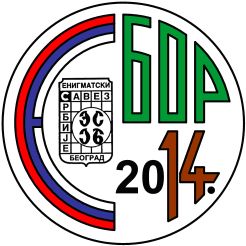 ЕК „Браничево“Вардарска 5/4912000 ПожаревацС1995Бранислав Никићnikicb@ptt.rs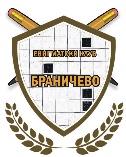 ЕК „Ваљево“Ђеновачка 1014000 ВаљевоС1983-vojafotograf@gmail.com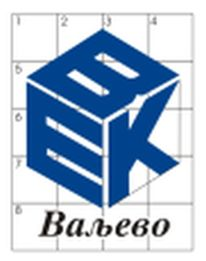 УЕ „Вук Kараџић“Омладинских бригада 7111000 БеоградП1986Радојица Јовичићrjovicic@vektor.net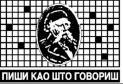 ЕД „Др Ђорђе Натошевић“Београдска 1225000 Сомбор“П1988Жељко Димовићsindikatob@gmail.com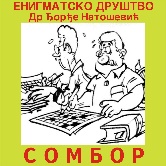 EK „Изазов“Славка Родића 5215300 ЛозницаС1983Сретен ПерићKombinator015@open.telekom.rs-ЕК „Кикинда“Гаврила Принципа 1123000 КикиндаС2015Златан Пупезинslavkobovan@yahoo.co.uk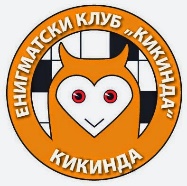 ЕК „Ниш“18000 НишДрагољуба Ристића 31С2002Никола Пешићpesnik@ptt.rs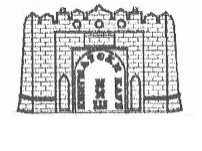 ЕК „Нова загонетка“11000 БеоградБулевар Арсенија Чарнојевића 124П2001Мирослав Лазаревићmiroslav.lazarevic40@open.telekom.rs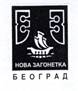 ЕК „Пирамида“21000 Нови СадП1988Миле Јанковићjankovicmile@gmail.com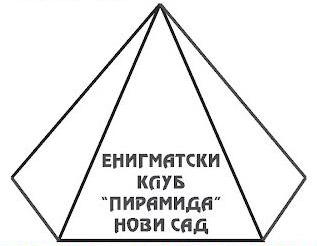 